Team Goal SettingBox Production Round 1Debrief:On a word document labelled, “Team Goal Setting: Debrief 1”, answer the following questions. Provide as much detail as possible.
What was your goal number of boxes for production round 1?What is the actual amount you were able to make?
Was it difficult to set a realistic goal of how many boxes you would make in 5 minutes, when you didn’t have very much information about the whole process?
Did your group meet the goal that was set? Why or why not?
Did you agree with the decisions made by quality control? Where they fair or unreasonable? 
What criteria would you use to determine if a box would be suitable for use?
How did the supplies you were given impact your ability to reach the goal that you set?
Do you think that setting a goal of how many boxes you wanted to make influenced how you worked as a team? 
How and why?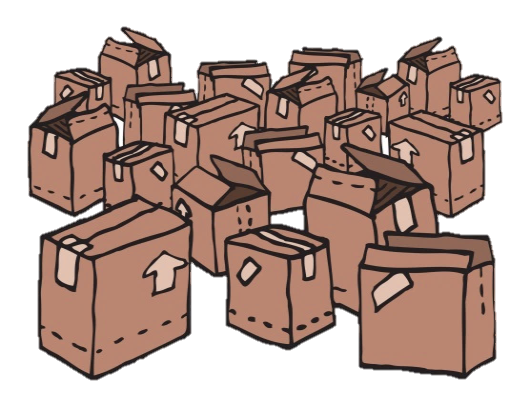 